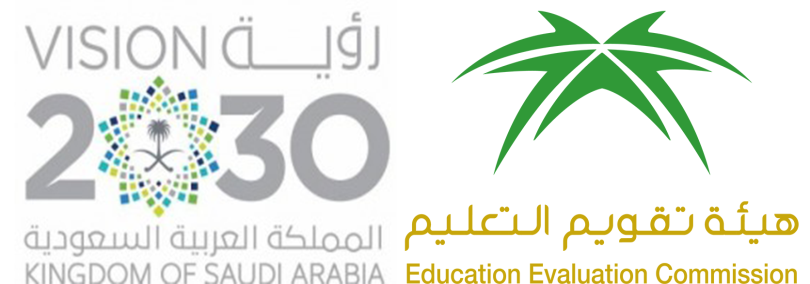 توصيف المقرر الدراسياسم المقرر:بلاغة 1 علم المعاني  رمز المقرر:ARAB103:نموذج توصيف مقرر دراسيالتعريف بالمقرر الدراسي ومعلومات عامة عنهالأهدافوصف المقرر الدراسي (ملاحظة: المطلوب هنا وصفٌ عام بالطريقة نفسها المستخدمة في النشرة التعريفية أودليل البرنامج). جدول مخرجات التعلم للمقررالإرشاد الأكاديمي للطلاب ودعمهممصادر التعلّمالمرافق المطلوبةتقويم المقرر الدراسي وإجراءات تطويره تاريخ التوصيف:إسم المؤسسة التعليمية:جامعة تبوكالكلية/ القسم: الكلية الجامعية بأملج / قسم اللغة العربيةالكلية/ القسم: الكلية الجامعية بأملج / قسم اللغة العربية1. اسم المقرر الدراسي ورمزه: البلاغة 1علم المعاني ARAB 1032. عدد الساعات المعتمدة: 23. البرنامج (أو البرامج) الذي يقدم ضمنه المقرر الدراسي:(في حال وجود مقرر عام في عدة برامج، بيّن هذا بدلاً من إعداد قائمة بكل هذه البرامج)4. السنة أو المستوى الدراسي الذي يعطى فيه المقرر الدراسي: المستوى الثالث5. المتطلبات السابقة لهذا المقرر(إن وجدت):6. المتطلبات المتزامنة مع هذا المقرر (إن وجدت): 7. موقع تقديم المقرر، إن لم يكن في المقر الرئيس للمؤسسة التعليمية: 8. نمط الدراسة المتبع (اختر كل ما ينطبق):تعليقات:1-ماهدف المقرر الرئيس ؟أن يطلع الطالب على تاريخ البلاغة وأعلامها، ومصادرها.-أن يتعرف الطالب على أهم أبواب علم المعاني.-معالجة تراكيب النصوص الأدبية.   -. أن تتكون لدى الطالب ملكة الكشف عن مواطن الجمال في النص.- تزويد الطلاب بأهم المعارف في مجال  الدرس البلاغي من الناحية النظرية والتطبيقية. - وقوف الطالب على المقصود بالفصاحة والبلاغة وشروط فصاحة الكلمة المفردة،  وشروط فصاحة الكلام ، وفصاحة الإنسان المتكلم وبلاغته، الوقوف على المرتكزات التي ينبغي توافرها في الكلام البليغ . - الوقوف على وظائف البلاغة ودورها وأهميتها في المجتمع.  - وقوف الطالب على المؤهلات التي ينبغي توافرها فيمن يريد أن يكون بليغاً.-الوقوف على مايفيد الدارس من دراسته للبلاغة خاصة على مستوى إنشاء الكلام البليغ. 2-اذكر بإيجاز أي خطط - يتم تنفيذها - لتطوير وتحسين  المقرر الدراسي . (مثل الاستخدام المتزايد لتقنية المعلومات أو مراجع الإنترنت، والتغييرات في  المحتوى كنتيجة للأبحاث الجديدة في مجال الدراسة).  إعداد مؤلف يتناول مفردات مقرر البلاغة 1 علم المعاني  من قِبَل بعض أعضاء هيئة التدريس المتخصصين بالقسم. - عقد دورات وحلقات نقاشية وورش عمل لخدمة طلاب القسم وما استجد في مجال المقرر. - ربط أنشطة المقرر بالإنترنت ومواقع أعضاء هيئة التدريس.وصفعام للمقرر: يعنى هذا المقرر بالتركيز على مهارة الإعراب من خلال اختيار نصوص مختلفة .الموضوعات التي  ينبغي تناولها:الموضوعات التي  ينبغي تناولها:الموضوعات التي  ينبغي تناولها:قائمة الموضوعاتعدد الأسابيعساعات التدريس نبذة في تاريخ البلاغة.12الفصاحة والبلاغة: فصاحة الكلمة12فصاحة الكلام,والمتكلم12تعريف علم المعانى,أبوابه: الإسناد الخبري: أغراض الخبر وأضربه12المجاز العقلي وعلاقاته 12أغراض ذكر المسند إليه, وأغراض حذفه.12أغراض تعريف المسند إليه بالموصولية وبالإشارة.12صور تخريج المسند إليه على خلاف مقتضى الظاهر:وضع المضمر موضع المظهر والعكس,التعبير عن المستقبل بلفظ الماضي والعكس.12الالتفات,وصوره,أسلو ب الحكيم. 12أغراض تقديم المسند إليه, وتأخيره.12أغراض ذكر المسند,وأغراض حذفه.12أغراض حذف المفعول12تقديم المفعول . وتقديم بعض المعمولات على بعض12تطبيقات على ما سبق12إجمالي عدد ساعات المقرر وتوزيعها: 		إجمالي عدد ساعات المقرر وتوزيعها: 		إجمالي عدد ساعات المقرر وتوزيعها: 		إجمالي عدد ساعات المقرر وتوزيعها: 		إجمالي عدد ساعات المقرر وتوزيعها: 		إجمالي عدد ساعات المقرر وتوزيعها: 		إجمالي عدد ساعات المقرر وتوزيعها: 		محاضراتدروس إضافيةمعامل أو استديو تطبيقأخرىالمجموعساعات التدريس الفعلية30الكتاب المقرر --ساعات مكتبية30الساعات المعتمدة2الكتاب المقرر--2عدد ساعات الدراسة / التعلم الفردي (الإضافي)التي يقوم بها الطالب خلال أسبوعياً:15 ساعة مخرجات التعلم للمقرر وفقاً لمجالات الإطارالوطني للمؤهلات واتساقها مع طرق قياسها واستراتيجياتتدريسهايحدد الجدول التالي مجالات مخرجات التعلم الخمسة الواردة في الإطار الوطني للمؤهلاتأولاً: قم بملء الجدول بمخرجات تعلم المقرر،بحيث تكونقابلة للقياس حسب المطلوب في مجالات التعلم المناسبة.ثانياً: ضع استراتيجيات التدريس التي تناسب طرق التقييمو تتسق معهاومع مخرجات التعلم المستهدفة.ثالثاً: ضع طرق التقييمالمناسبة التي تساعد على قياس وتقويم مخرجات التعلم بدقة، ويجب أن تتسق مخرجات تعلم المقرر المستهدفة وطرق تقييمهاواستراتيجيات تدريسها لتشكل معاً عملية تعلم وتعليم متكاملة، مع ملاحظة أنه لا يلزم أن يتضمن كل مقرر مخرجات تعلم في كل مجال من مجالات التعلم.ممخرجات التعلمللمقرر وفقاً لمجالات الإطار الوطني للمؤهلاتاستراتيجياتالتدريس للمقررطرق التقويم1المعرفةالمعرفةالمعرفة1-1-البحوث التطبيقية.- الاختبارات الشفهية والتحريرية.- المتابعة.المحاضرات. - الواجبات الدراسية. - التعلم الذاتي. - التعليم التعاوني. 	- الاستفادة من الشبكة العنكبوتية والمكتبات.أن يعرف المفاهيم والطبيعة النقدية لعدد من الألوان البلاغية المهمة.  - أن يذكر الفروق بين الألوان البلاغية المختلفة ومدى تأثيرها. - أن يشرح الربط بين المعرفة المكتسبة في هذا المقرر وما تلقاه الطالب من معارف تتصل بعلوم البلاغة عامة.- أن يسجل المعرفة البلاغية المكتسبة في تحليل النص الأدبي تحليلاً بلاغياً جمالياً. 2المهارات الإدراكيةالمهارات الإدراكيةالمهارات الإدراكية2-1- البحوث التطبيقية. - القراءة التلقائية. - الاختبارات الشفهية والتحريرية. - المتابعة وملاحظة السلوك.التعلم التعاوني. - تمثيل الأدوار. -قراءةالنصوص الأدبية.أن يحلل النصوص تحليلا بلاغيا. - أن ينمي قدرته على تذوق النصوص الإبداعية الجمالية. - أن يميز بين النصوص الإبداعية.3مهارات التعامل مع الآخرين و تحمل المسؤوليةمهارات التعامل مع الآخرين و تحمل المسؤوليةمهارات التعامل مع الآخرين و تحمل المسؤولية3-1تكليف الطلاب بتحليل بعض النصوص. تقييم سلوكيات العمل الجماعي.تحليل نص وفق منهج بلاغي وفني محدد مع التركيز على موضوعات المقرر. - التعليم التعاوني.- المناقشات والمناظرات.أن يظهر القدرة على التعلم الذاتي. -أن يستعرض الأفكار ومناقشاتها. -أن يبين القدرة على التذوق البلاغي الجمالي للنصوص ونقل مدركاتها للآخرين.4مهارات التواصل، وتقنية المعلومات، والمهارات العدديةمهارات التواصل، وتقنية المعلومات، والمهارات العدديةمهارات التواصل، وتقنية المعلومات، والمهارات العددية4-1المشاركة الفاعلة في إدارة الحوار.- الملاحظة. - المتابعة.- كيفية الوصول إلى المعلومات والبيانات. - كيفية تصنيفها وتنظيمها والاستفادة منها.أن يستعرض الأفكار شفهياً. -أن يستخدم الحاسب الآلي فى الحصول على مزيد من المعلومات حول مقرره. - أن يفحص المعلومات المتاحة على المواقع الإلكترونية المتخصصة ويقيمها.5المهارات الحركية النفسيةالمهارات الحركية النفسيةالمهارات الحركية النفسيةلا يوجدلا يوجدلا يوجدجدول مهام تقويم الطلبةخلال الفصل الدراسي:جدول مهام تقويم الطلبةخلال الفصل الدراسي:جدول مهام تقويم الطلبةخلال الفصل الدراسي:جدول مهام تقويم الطلبةخلال الفصل الدراسي:ممهام التقويم المطلوبة (مثال: اختبار، مشروع جماعي، كتابة مقال،خطابة، تقديم شفهي، ملاحظة......الخ)الأسبوع المحدد لتسليمهنسبته من التقييم النهائي1مهمة التقويم (كتابة مقال، اختبار، مشروع جماعي، اختبار نهائي...الخ)الأسبوع المحدد لهنسبته من التقويم النهائي2اختبار فصلي أولالسادس20%3اختبار فصلي ثانالثاني عشر20%4كتابة بحثالرابع عشر20%56ترتيبات إتاحة أعضاء هيئة التدريس والهيئة التعليميةللاستشارات والإرشاد الأكاديمي الخاص لكل طالب (مع ذكر مقدار الوقت الذي يتوقع أن يتواجد خلاله أعضاء هيئة التدريس لهذا الغرض في كل أسبوع).  وجود أعضاء هيئة التدريس لتقديم المشورة والنصح: - 8 ساعات مكتبية مخصصة لمقابلة الطلبة أسبوعياً.الكتب المقررة المطلوبة:-الإيضاح للخطيب القزويني.- من بلاغة القرآن د/أحمد بدوي.- دراسات بلاغية في القرآن والحديث د/ عبد الفتاح لاشين-المجازات النبوية للشريف الرضيالمراجع الرئيسة:-الإيضاح للخطيب القزويني. - شروح التلخيص. - خصائص التراكيب. د/ محمد أبو موسى. - علم المعاني. د/ بسيوني فيود. -علم المعانى. د/عبد العزيز عتيق3-الكتب و المراجع التي يوصى بها (المجلات العلمية، التقارير،...الخ) (أرفق قائمة بها) البلاغة فنونها وأفنانها. د. فضل حسن عباس.في البلاغة العربية. د. عبد العزيز عتيق.البلاغة في ثوبها الجديد. بكري الشيخ أمين.أسرار البلاغة . عبد القاهر الجرجاني.مفتاح العلوم . للسكاكي.تلخيص المفتاح: للقزويني.بغية الإيضاح د/ عبد المتعال الصعيدي.الإيضاح للخطيب القزويني.-المراجع الإلكترونية، مواقع الإنترنت...الخ:- موقع اللغة العربية تعلماً وتعليماً. - عجائب من العربية. - فنون اللغة العربية. - موقع ويكيبديا. - موقع الموسوعة العالمية. www. Al-mostafa.com   مكتبة المصطفىwww.alwaraq.net          موقع الوراق.www.almeshkat.net       مكتبة مشكاة الإسلامwww.imamu.edu.sa       الجمعية العلميةwww.alfaseeh.com         السعودية للغة العربيةpdfbooks.net                  شبكة الفصيح   منتديات الكتب المصورة.مواد تعليمية أخرى مثل البرامج المعتمدة على الحاسب الآلي/الأسطوانات المدمجة، والمعايير /اللوائح التنظيمية الفنية:- أقراص ممغنطة (CD) الموسوعة الشاملة. - أقراص ممغنطة (CD) مكتبة الأدب العربي.بيّن متطلبات المقرر الدراسي من المرافق بما في ذلك حجم القاعات الدراسية والمختبرات (أي عدد المقاعد داخل القاعات الدراسية والمختبرات، وعدد أجهزة الحاسب الآلي المتاحة، وغيرها):بيّنمتطلبات المقررالدراسيبما في ذلك حجم فصول الدراسة والمختبرات (أي: عدد المقاعد داخل الفصول الدراسية والمختبرات، وعدد أجهزة الحاسب الآلي المتاحة...إلخ).1-المباني (قاعات المحاضرات، المختبرات،...الخ):- قاعات درس مناسبة لأعداد الطلاب.- قاعات درس مجهزة بالأدوات والوسائل التعليمية الأساس...2-مصادر الحاسب الآلي:أجهزة الكمبيوتر3-مصادر أخرى (حددها...مثل: الحاجة إلى تجهيزات مخبرية خاصة, أذكرها، أو أرفق قائمة بها):استراتيجيات الحصول على التغذية الراجعة من الطلاب بخصوص فعالية التدريس:عقد برامج تدريبية.- حضور لقاءات علمية وندوات ذات علاقة بمضمون المقرر وطرق تدريسه.- تشجيع المشاركة وإبداء الرأي أثناء المحاضرات.- تكليف الطلاب/ الطالبات بإعداد أوراق بحثية قصيرة في موضوعات المقرر.استراتيجيات أخرى لتقويم عملية التدريس من قبل الأستاذ أو القسم:التقييم الذاتي: يقوم على المشاورة وتبادل الخبرات بين أساتذة المقرر.- التقييم الإداري: من قبل القسم.- تقييم الطلاب للعمل.إجراءات تطوير التدريس:عقد الدورات التدريبية لأعضاء هيئة التدريس بشكل دوري. - عقد لقاءات منتظمة بين أساتذة المقرر.- تبادل الخبرات مع أساتذة من خارج الجامعة في جامعات أخرى. - تنظيم ورش عمل.4- إجراءات التحقق من معايير إنجاز الطالب ( مثل: تدقيق تصحيح عينة من أعمال الطلبة بواسطة أعضاء هيئة تدريسمستقلين، والتبادل بصورة دوريةٍ لتصحيح الاختبارات أو عينة من الواجبات معالتنسيق داخل القسم فيما بين الأساتذة للمقارنة بين نتائج المجموعات المختلفة للطلاب في المقرر الواحد، والمقارنة بين نتائج مجموعة من الطلاب في أكثر من مقرر.5-أعضاء هيئة تدريس من مؤسسة أخرى):عقد لقاءات دورية لمناقشة سبل التطوير للمقررات ومراجعة جزئياتها. - تشكيل لجان تتولى مهمة تقديم مقترحات للتطوير. - الاستفادة من نظم الجامعات المناظرة.اسم منسق البرنامج:اسم منسق البرنامج:د. سليم السلميد. سليم السلميد. سليم السلميد. سليم السلميد. سليم السلمي]]]التوقيع:التاريخ